Iesniegums koku ciršanai 2021.gadā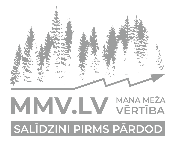 Iesnieguma saņemšanas datums1:____________ Vieta1:__________________Īpašnieks (īpašnieki) vai tiesiskais valdītājs (tiesiskie valdītāji):___________________________________________________________________________________________________________________________________Pilnvarotā persona:___________________________________________________________________________________________________________________________________Lūdzu izsniegt apliecinājumu koku ciršanai:.Pievienotie dokumenti:Apliecinājumu koku ciršanai vēlos saņemt1 aizpilda VMD amatpersonavirsmežniecībamežniecībaVārds, uzvārds / Juridiskās personas nosaukumsPersonas kods / Reģistrācijas Nr.Deklarētās dzīvesvietas adrese /Juridiskās personas adrese Tālruņa Nr.Īpašuma vai tiesiskā valdījuma nosaukumsĪpašuma vai tiesiskā valdījuma nosaukumsInventarizācijas Nr.Administratīvā teritorijaVārds, uzvārdsVārds, uzvārdsVārds, uzvārdsPersonas kodsPersonas kodsDeklarētās dzīvesvietas adrese Tālruņa Nr.Pilnvaras Nr.Pilnvaras Nr.Izdošanas datumsIzdošanas datumsIzdevēja iestādeIzdevēja iestādeIzdevēja iestādeIesniegumaNr.1Zemes vienības kadastra apzīmējumsCirtes veidsCirtes izpildes veidsBojājuma cēlonis, ja Cirsmas Kv.Nr.Nog. Nr.Izcērta-māplatība, haIzcērtamais koksnes apjoms, m3Izcērtamais koksnes apjoms, m3Cirtes rezultātā mežaudzes šķērslaukums tiks samazināts zem kritiskās vērtības Cirtes rezultātā mežaudzes šķērslaukums tiks samazināts zem kritiskās vērtības IesniegumaNr.1Zemes vienības kadastra apzīmējumsCirtes veidsCirtes izpildes veidsplānota sanitārā cirtenumursKv.Nr.Nog. Nr.Izcērta-māplatība, haPēc invent.datiemPēc cirsmas novērtē-juma jā nēVMD mežniecībā (norāda mežniecību)Elektroniska dokumenta veidā e-pastā  DatumsIesniedzēja parakstsParaksta atšifrējums